FIND A BOAT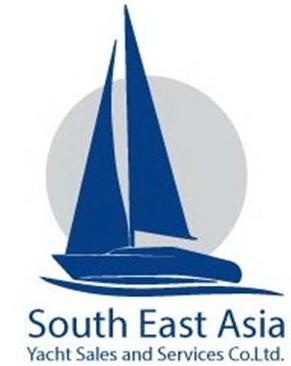 Name:Phone No.:   Mobile					Home:Email:TYPE OF VESSEL:  	Sail / Power / Motor/SailHULL TYPE: 		Monohull /Multi-hullPURPOSE:			PRIVATE:		General Recreational  -  Day / Liveaboard				Cruising:  Local / Coastal  / Offshore 				Racing - Day / Liveaboard	COMMERCIAL:		Charter Crewed/Bareboat/ Combination of Crewed & BareboatNEW/USED 			New / Used  / Doesn't matterCREW REQURED		Single Handed/ Two on Board/ Doesn't matterLOCATION WHERE BOAT WILL BE STORED TOTAL BUDGET :ACCOMODATION - Please SpecifyINTERNAL FEATURES Please SpecifyREQUIREMENTS OR RESTRICTIONS: